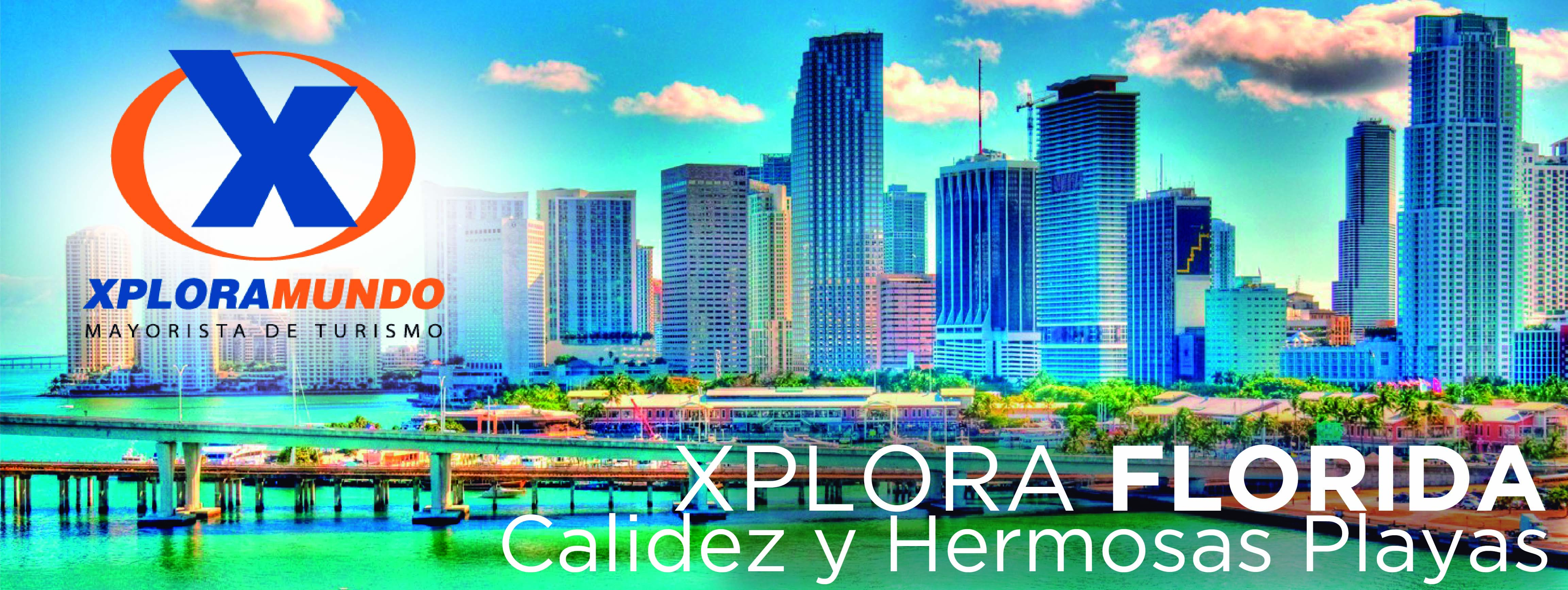 Tickets Atracciones Orlando 2017Atracciones en Orlando – TKTS sin trasladosNuestros Precios Incluyen: 2,4% IVA + 5% ISDAPLICA UNICAMENTE PARA PAGO EN EFECTIVO O CHEQUE*Entrega de TKTS de Atracciones se realiza en la ciudad de Orlando, en el Hotel o Casas que se alojen nuestros pasajeros y tiene un costo de US$ 35,00 por familia | por entrega.OPCIONES DE MAGIA A TU MANERAWalt Disney World nos entrega una nueva forma de visitar sus parques de Atracciones “MAGIA A TU MANERA”. Los parques temáticos de Walt Disney World son: MAGIC KINGDOM Park, EPCOT CENTER, MGM STUDIOS, ANIMAL KINGDOM Park.Los precios corresponden a visitas de UN PARQUE POR DIA. Es decir estos TKTS no permiten saltar de un parque a otro en el mismo día.La fecha de expiración de estos pases o tickets son de 14 días a partir del primer ingreso a cualquier parque temático. Se puede agregar opciones a estos pases ó tickets y entre ella tenemos:Opción Park Hopper. Esto quiere decir que se pueden visitar los 4 parques temáticos de Walt Disney World en el mismo día. Para ser aún más claros, sus pasajeros podrán saltar de un parque a otro sin ningún problema.Opción No Expiración. Pueden agregar a los pases ó tickets a los días no utilizados esta opción, es decir estos pases ó tickets jamás caducarán al agregar esta opción. Ejemplo.- si pasajero tiene un ticket de 5 días y decide visitar 4 parques. El quinto lo puede convertir en "No Expiración" y este día que le sobra jamás caducará. Podrá utilizarlo para una próxima visita.
Estas opciones descritas permiten tomarlas una por una ó también tomar todas. Lo único que tendrán que hacer, es sumar las opciones.Opción Water Park Fun & More Option. Esta opción incluye visitas adicionales a elección a: Downtown Disney, Disney's Blizzard Beach, Disney's Tyhpoon Lagoon, visita a DISNEYQUEST y al Complejo Deportivo Disney's Wide World of Sports. El número de visitas varía según la extensión del pase ó ticket adquirido.Pase ó ticket de 3 días incluye 3 visitas. Pase ó ticket de 4 y 5 días incluye 4 visitas. Pase ó ticket de 6 días incluye 5 visitas. Pase ó ticket de 7 a 10 días, incluye 6 visitas.NUESTRO STOCK DE TICKETS ES ILIMITADO | CONFIRMACION INMEDIATA EN NUESTRO SISTEMA ONLINEAPLICA UNICAMENTE PARA PAGO EN EFECTIVO O CHEQUEFavor Consulte Nuestro Sistema de Pagos con Tarjeta de CréditoVALIDEZ: ENERO 01 A DICIEMBRE 15, 2017TARIFAS SUJETAS A CAMBIO SIN PREVIO AVISOATRACCIONES ORLANDO | SOLO TKTS ADMISIONPrecio Venta PúblicoPrecio Venta PúblicoBLUE MAN GROUP SHOWAdultoNiño (3-9 años)Blue Man Group Nivel 1 - Nivel 26034BUSCH GARDENAdultoNiño (3-9 años)01 DAY BUSCH GARDEN9999CIRQUE DU SOLEIL-LA NOUBA (Non-Refundable)AdultoNiño (3-9 años)Category 1 (E-TICKETS)128103Category 2 (E-TICKETS)9274Category 3 (E-TICKETS)8669Category 4 (E-TICKETS)6856LEGOLAND FLORIDA (Non-Refundable)AdultoNiño (3-9 años)01 DAY LEGOLAND888102 DAYS LEGOLAND126120MAGIA A TU MANERA WALT DISNEY WORLD - BASEAdultoNiño (3-9 años)01 DAY ADMISSION TO MAGIC KINGDOM16415601 DAY ANIMAL KINGDOM o EPCOT o DISNEY HOLLYWOOD STUDIOS15314402 DAYS MAGIA A TU MANERA28426703 DAYS MAGIA A TU MANERA36634304 DAYS MAGIA A TU MANERA43841305 DAYS MAGIA A TU MANERA45843306 DAYS MAGIA A TU MANERA48345807 DAYS MAGIA A TU MANERA50848308 DAYS MAGIA A TU MANERA52049509 DAYS MAGIA A TU MANERA53250810 DAYS MAGIA A TU MANERA545520MAGIA A TU MANERA WALT DISNEY WORLD - PARK HOPPERAdultoNiño (3-9 años)02 DAYS MAGIA A TU MANERA36935203 DAYS MAGIA A TU MANERA44342004 DAYS MAGIA A TU MANERA53250705 DAYS MAGIA A TU MANERA55152606 DAYS MAGIA A TU MANERA57555107 DAYS MAGIA A TU MANERA60057508 DAYS MAGIA A TU MANERA61358809 DAYS MAGIA A TU MANERA62560010 DAYS MAGIA A TU MANERA637613MAGIA A TU MANERA WALT DISNEY WORLD - PARK HOPPER PLUSAdultoNiño (3-9 años)02 DAYS MAGIA A TU MANERA39037303 DAYS MAGIA A TU MANERA46344004 DAYS MAGIA A TU MANERA55252705 DAYS MAGIA A TU MANERA56954506 DAYS MAGIA A TU MANERA59456907 DAYS MAGIA A TU MANERA61959408 DAYS MAGIA A TU MANERA63160609 DAYS MAGIA A TU MANERA64361910 DAYS MAGIA A TU MANERA656631MEDIEVAL TIMESAdultoNiño (3-9 años)MEDIEVAL TIMES INCLUYE CENA Y SHOW5045MERLIN ATTRACTIONS: MADAME TUSSAUDS ORLANDO (MTO), SEA LIFE ORLANDO (SLO), THE ORLANDO EYE (EYE)AdultoNiño (3-9 años)01Day-1Attraction(Choose from MTO or SLO or EYE)231901Day-2Attractions(Choose from MTO or SLO or EYE)353001Day-3Attractions-MTO + SLO + EYE4339SEAWORLD | AQUATICA | BUSCH GARDENS | ADVENTURE ISLANDAdultoNiño (3-9 años)01 DAY SEAWORLD999902 DAYS a escoger entre: SW,AQ,BG,AI11811803 DAYS a escoger entre: SW,AQ,BG,AI13013004 DAYS PROMO LOS,  plus parking SW,AQ,BG,AI159159UNIVERSAL ORLANDO: Universal Studios e Islas de la AventuraAdultoNiño (3-9 años)02 DAY + PARK TO PARK: 2 parques en días diferentes2762642 PARK EXPLORER (US & IOA)32531303 DAYS + PARK TO PARK (US & IOA)3002883 PARK EXPLORER (US & IOA & Volcano Bay)3253133 PARK 02 DAY PARK TO PARK (US+IOA+Volcano Bay)3233113 PARK 03 DAY PARK TO PARK (US+IOA+Volcano Bay)346334DISCOVERY COVE DAY RESORT PACKAGE WITH SEAWORLD and AQUATICA - NON REFUNDABLEAdultoNiño (3-9 años)DC DOLPHIN NON-SWIMMER  (3YRS+)265265DC DOLPHIN SWIMMER (6YRS+)434434DISCOVERY COVE DAY RESORT ULTIMATE PACKAGE WITH SEAWORLD, AQUATICA and BUSCH GARDENS - NON REFUNDABLEAdultoNiño (3-9 años)DC ULTIMATE NON-SWIMMER (3YRS+)296296DC ULTIMATE SWIMMER (6YRS+)464464